ПАМЯТКА СТУДЕНТУ/СЛУШАТЕЛЮ 
ГАПОУ «КАЗАНСКИЙ МЕДИЦИНСКИЙ КОЛЛЕДЖ» 
ПО РАБОТЕ В СДО MOODLEПОДАЧА ЗАЯВКИ НА ОБУЧЕНИЕ1.1. Староста группы вносит информацию о студентах/слушателях в шаблон. 1.2. На указанную почту приходят данные авторизации – логин и пароль.ВХОД В СИСТЕМУ 2.1. В адресной строке браузера ввести адрес https://distant.kbmk.ru. Выбрать меню ВХОД.2.2. В поле Логин ввести логин – Ivanov. 2.3. В поле пароль – пароль, высланный на предоставленный старосте (см п. Подача заявки на обучение) адрес электронной почты. Введенный в поле пароль на экране отображается символами *******.2.4. Нажать кнопку ВХОД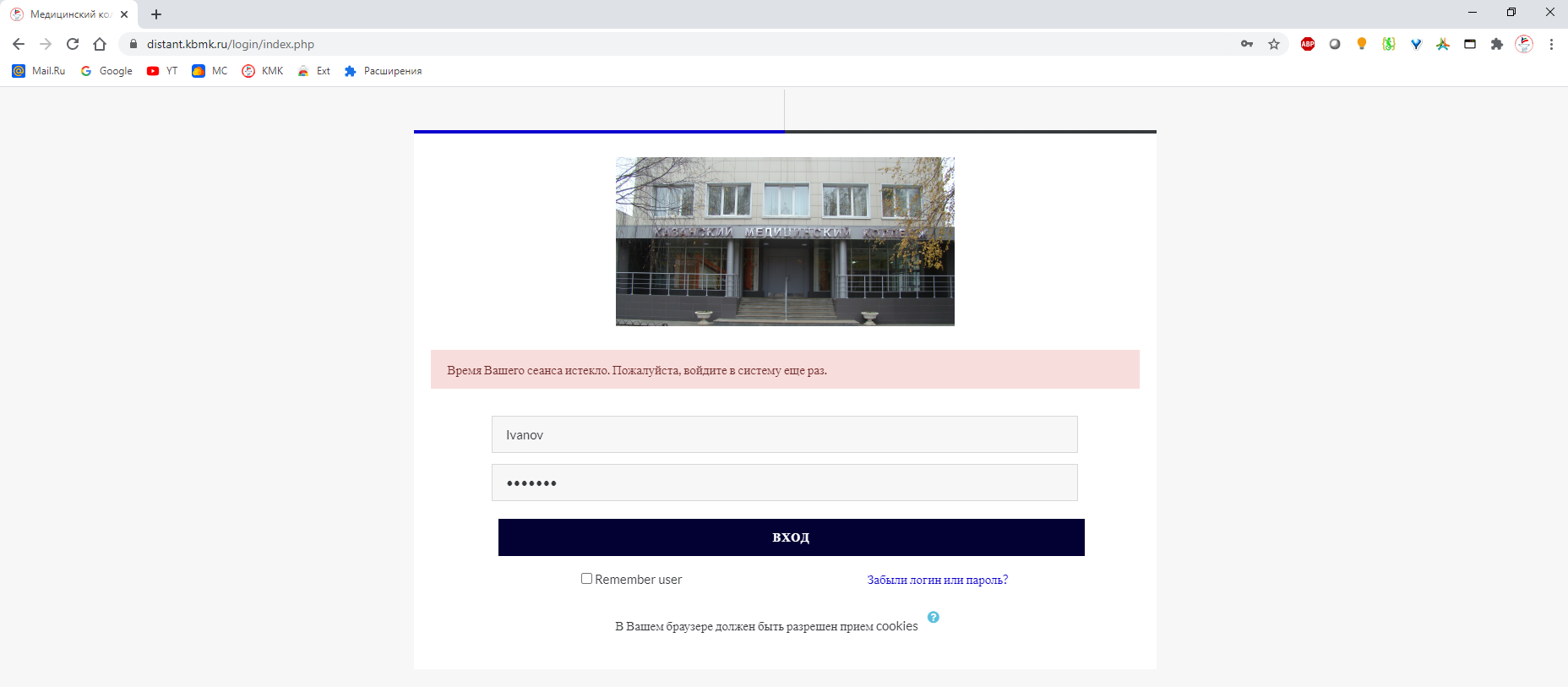 2.5. После нажатия на кнопку ВХОД Вы получаете доступ к учебным курсам специальности, на которой обучаетесь. РАБОТА В СИСТЕМЕI. Доступ к материалам курса3.1.1 По ссылке МОИ КУРСЫ перейти на страницу курса, где отражены программа курса и учебные материалы.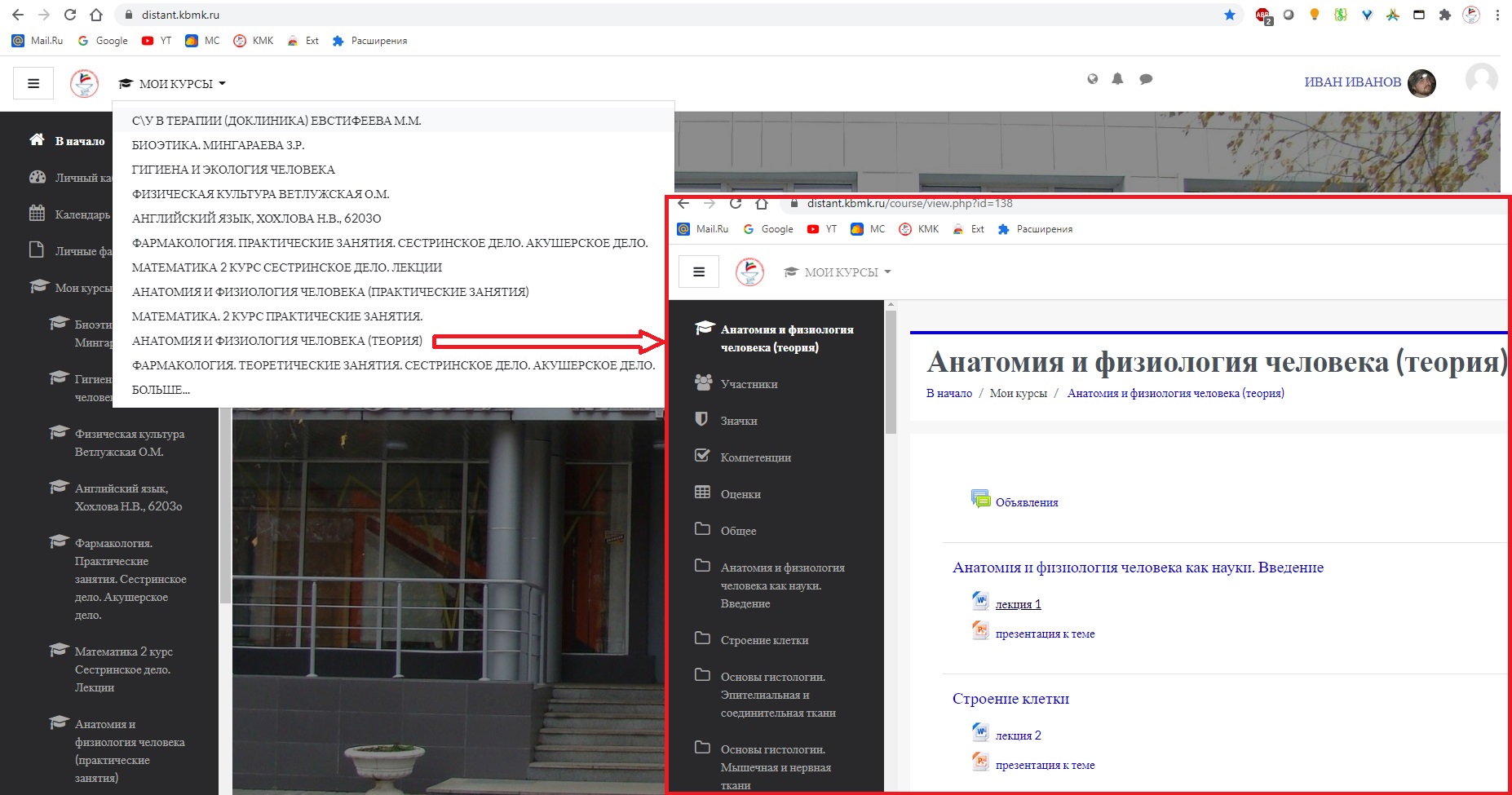 3.1.2 Для доступа к тестам, которые предназначены для проведения контроля знаний по теме или дисциплине, нажать на ссылку.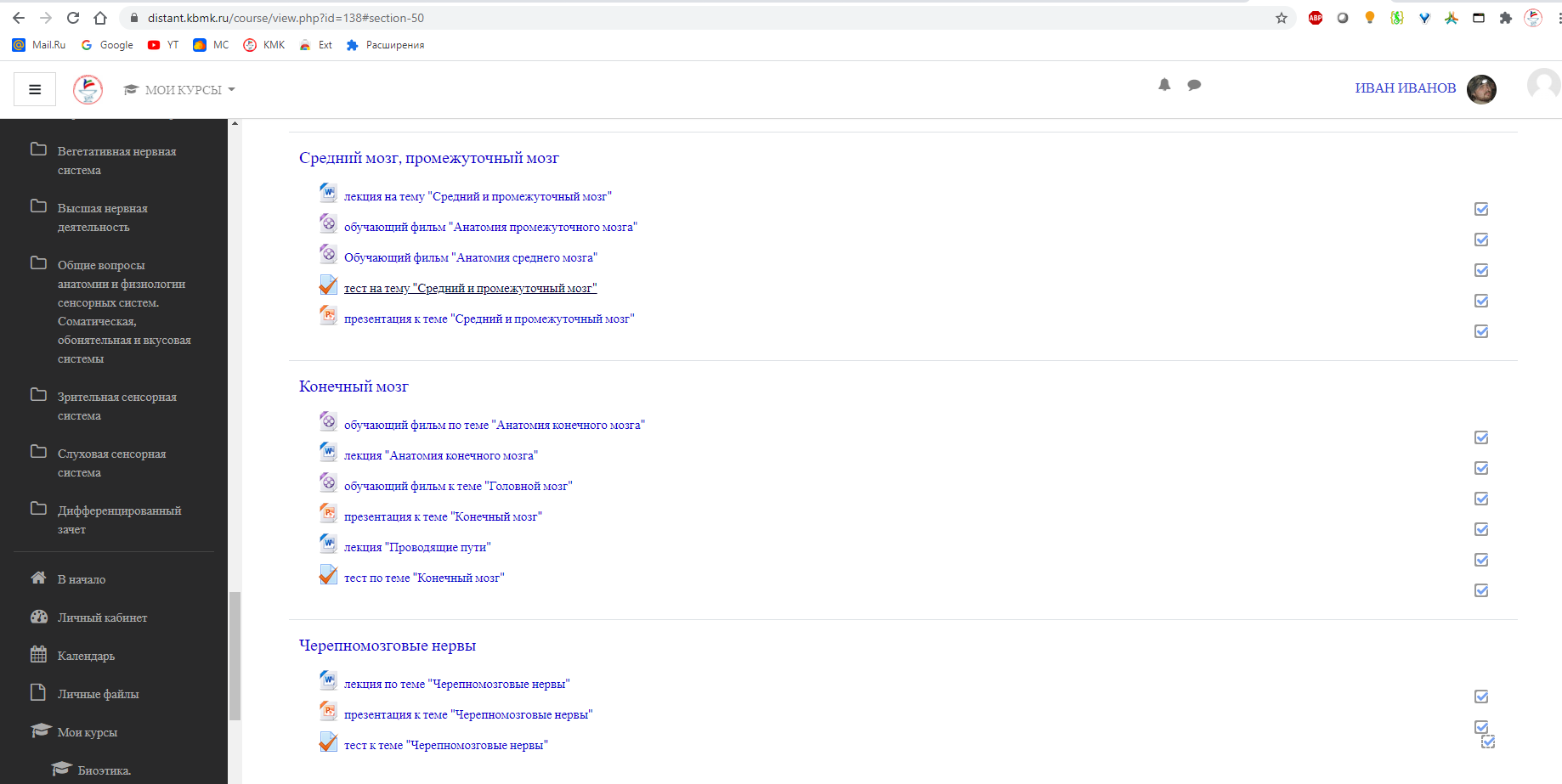 3.1.3 Тестирование начинается после нажатия на кнопку «Начать тестирование» (тестирование можно проходить только после изучения соответствующего раздела курса; количество попыток и время для прохождения тестирования ограничено; вопрос о добавлении количества попыток решает преподаватель, ведущий данный курс).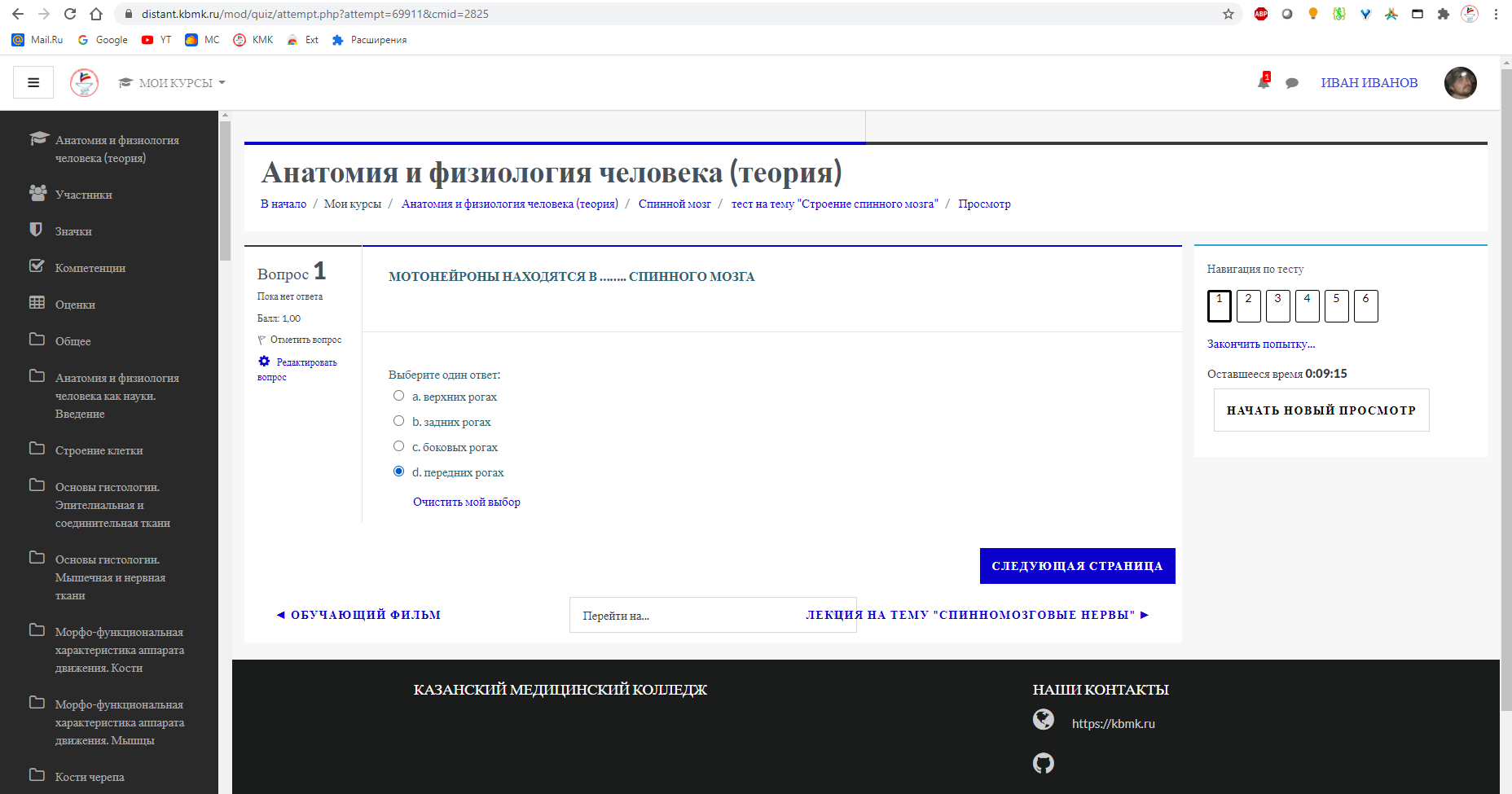 II. Отправка выполненных работ через систему3.2.1. Передача выполненных контрольных заданий на проверку осуществляется с помощью нажатия на кнопку этого задания (контрольное задание представляет собой вопрос в текстовом файле; ответ также должен содержать текстовый файл с решением задачи, либо ответом на вопрос).Если файл имеет большой размер (более 10 Мб) для его отправки рекомендуется создать сжатую ZIP-папку (ПКМ по файлу – отправить – сжатая ZIP-папка).3.2.2. Подготовьте файл с ответом3.2.3. Выполните действия, описанные в задании и нажмите кнопку «Добавить ответ».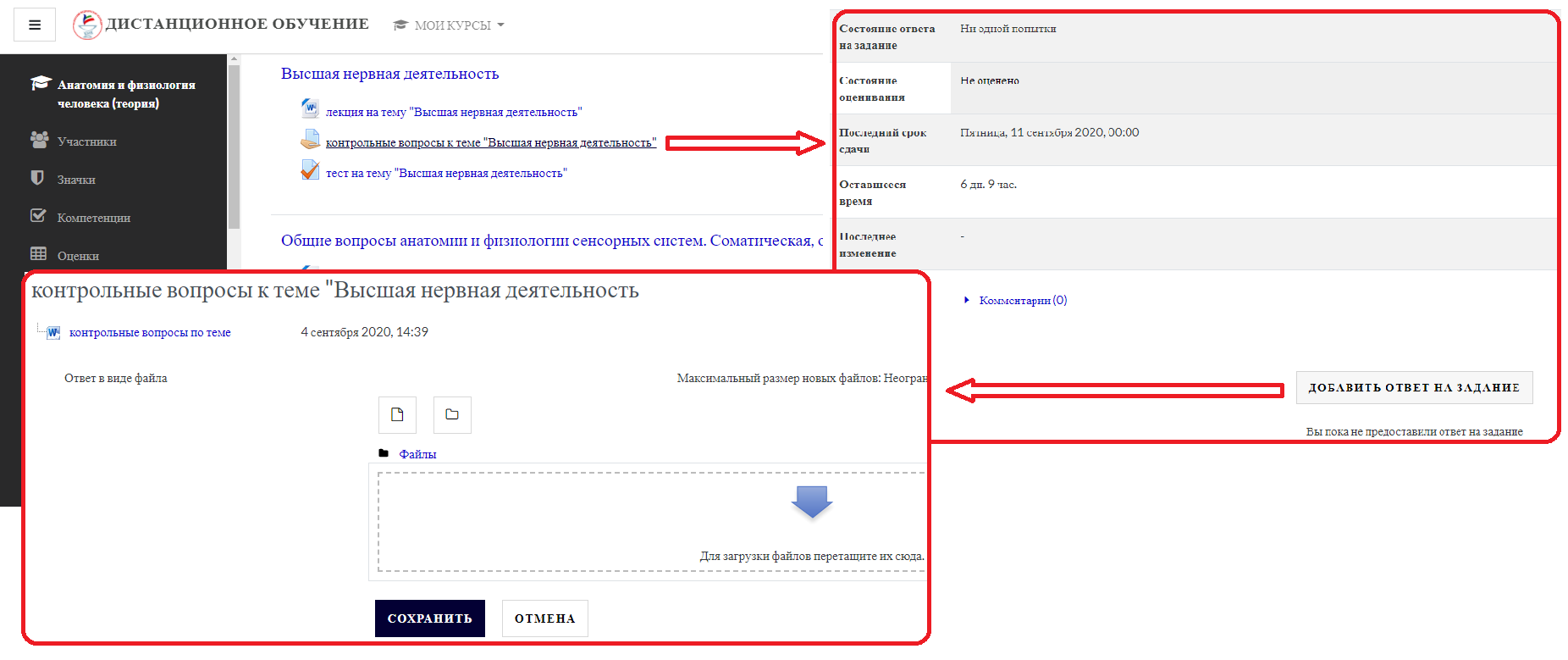 ПолеИнформация, вводимая в полеКомментарииUsername (учетное имя, логин)IvanovЛогин для входа в системуFirstname (имя)ИванИмя студента/слушателяLastname (фамилия)ИвановФамилия студента/слушателяPassword (пароль)12345Пароль для входа в системуe-mailIvanov@aspu.ruПочтовый ящик студента/слушателя 